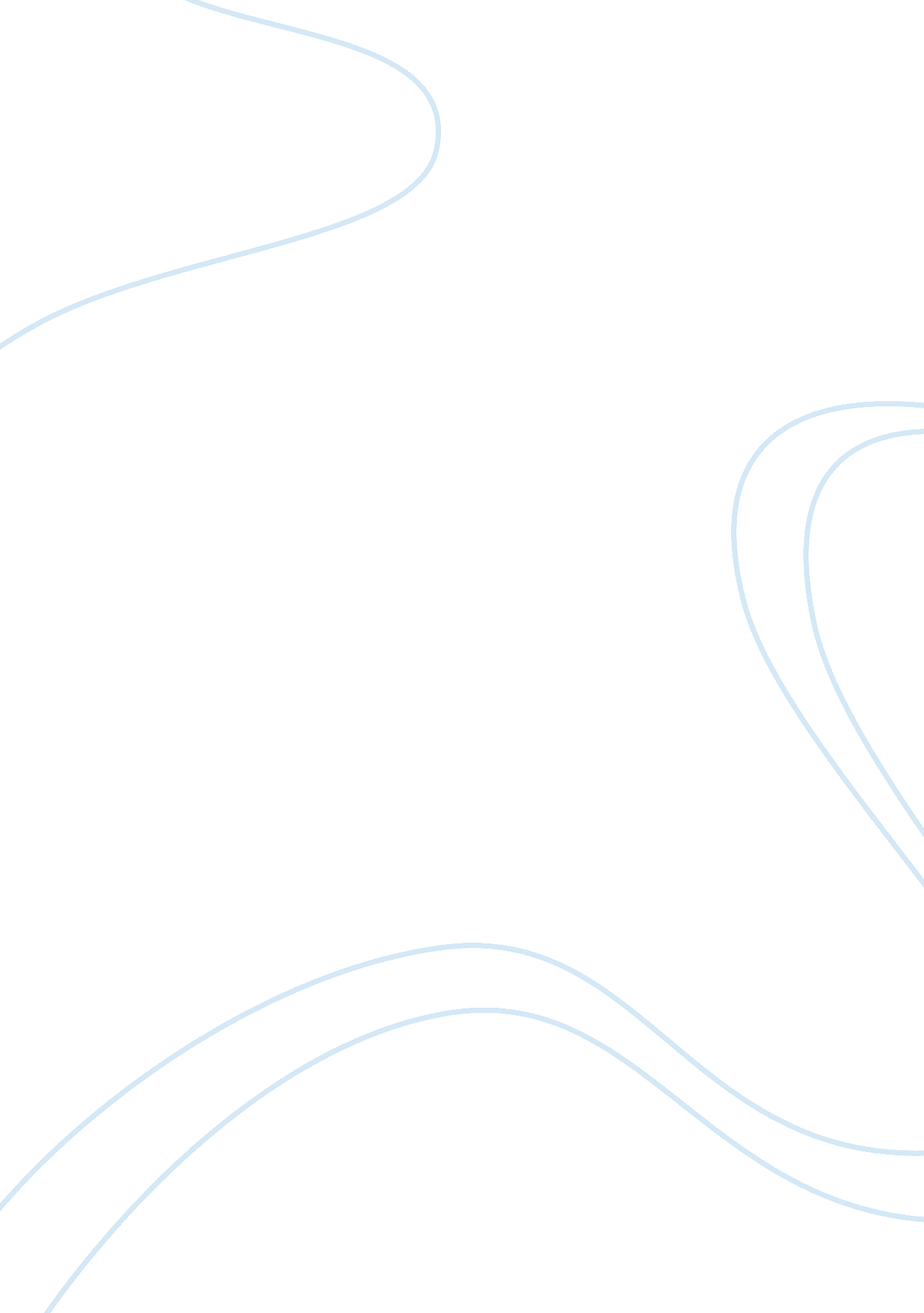 Case study on shrmBusiness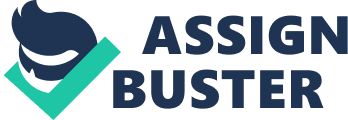 SHRM Case Study: TheSociety for Human Resource Managementis the American organization, which takes care of the process of human resource management and provides education in this sphere. The problem of human resource management is extremely important, because the top-qualified multitasking staff is the key to the company’s success. The boss is supposed to be aware of all the peculiarities of the proper human resource management and treat his employees well if he expects them to work hard for the development of the company and high profit. The SHRM was established in the middle of the 20th century and was considered to control the process of management and set the appropriate standards of management and the correct techniques and methods of this process. The society helps the young and the experienced managers increase their qualification and management skills, which can affect the employer – employee relation positively and produce the good impact of the quality of work and the working atmosphere. The SHRM provides both employers and employees with information about the way of management, the appropriate methods of work and cooperation. The society strives to protect the rights of employees and supports the equality in the recruitment and selection process focusing its attention that the people of the ethnic minorities and disabled people can cope with the work not worse but even better than the others. The society shares its educational ideas with the help of publishing its own periodical, called HR Magazine, which touches upon all the urgent and interesting problems in the sphere of HRM. The SHRM is the important organization which informs all the people involved in business about the relevant problems on the market and the sphere of management, so it is interesting and useful to get to know about the society more and complete a successful SHRM case study. A good case study should explain the purpose of the research, the analysis of the case site and the detailed research of the problem suggested for the observation. A student is expected to find out about the cause of the problem and focus on its effect. One should collect trustworthy facts about the problem in order to research it from all sides soberly and adequately providing the professor with the reasonable solutions to the problem. When one faces the problem of case study writing, he can make the writing process easier with the help of the Internet. There one can find a well-organized free example case study on SHRM prepared by the experienced writer and catch many new facts about the writing process. In fact, student should not copy the content of a free sample case study on SHRM but follow its structure and format for the creation of their own original paper. 